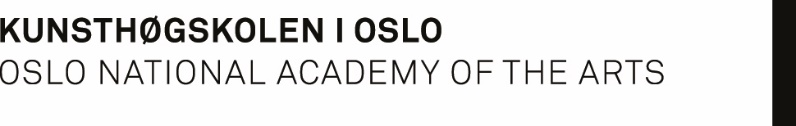 Skjema for nominasjon av kandidat til rektor- og prorektorvalget 2021Utfylt skjema skannes og sendes på e-post til morten@nto.no innen 11.02.2021 kl. 14.00. Husk at foreslåtte kandidater må legge ved skriftlig samtykke om at de stiller til valg (jfr. Valgreglementets §10.8).
Navn på kandidater til rektorvalget:Rektor:Prorektor:
Navn på stemmeberettigede som fremmer forslaget (minimum 5):
Utdrag fra valgreglementet §10: Valg av rektor og prorektor:§10-1: «Det finnes ingen begrensning i hvem som er valgbar til rektor og prorektor, jf. Universitets- og høgskoleloven §10-2, nr. 1.»Fra §10-7: «Forslag må være underskrevet av minst fem stemmeberettigede. Ingen kan skrive under på mer enn ett forslag.»§10-8: «Enhver som har stemmerett ved valget, kan fremme forslag på enhver valgbar person. Forslag på kandidater som rektor/prorektor må være underskrevet av minst fem stemmeberettigede, og skal være vedlagt skriftlig samtykke fra vedkommende.»Fra §10-9: «Når fristen for å sette fram forslag er ute, kunngjøres de innkomne forslag, og det kalles inn til presentasjonsmøte. Samtlige kandidater plikter å møte til presentasjonsmøtet. Alle stemmeberettigede har talerett i møtet.»Navn med blokkbokstaverSignatur